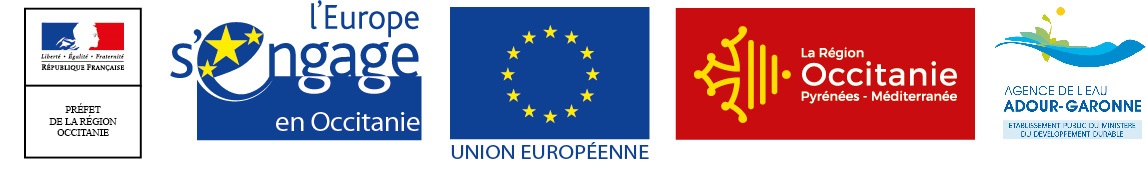 Les informations recueillies font l’objet d’un traitement informatique destiné à instruire votre dossier de demande de paiement d’aide publique.Conformément à la loi « informatique et libertés » du 6 janvier 1978, vous bénéficiez d’un droit d’accès et de rectification des informations qui vous concernent. Si vous souhaitez exercer ce droit, veuillez vous adresser à la  DDT.À ce stade, les données contenues dans le présent formulaire seront communiquées uniquement aux différents financeurs de votre dossier.Le récapitulatif des dépenses figure en annexe.                  Indiquer toutes les dépenses éligibles, même au-delà du plafond                          Renseigner une feuille pour chaque "sous opération" de votre projetCocher ici la catégorie des dépenses (= sous opération) présentées sur cette feuille :1 Veuillez préciser le type de dépense.2 Lorsque la facture concerne plusieurs dépenses dont certaines ne sont pas éligibles, il convient d’indiquer sur la copie de la facture celles qui sont éligibles (par exemple en surlignant les montants à prendre en compte). Indiquer toutes les dépenses éligibles, même au-delà du plafond.Les frais généraux sont des dépenses liées aux investissements matériels de type honoraires d'architectes, rémunération de consultants, études de faisabilité, frais de maîtrise d’œuvre, etc.1 Veuillez préciser le type de dépenses2 Lorsque la facture concerne plusieurs investissements dont certains ne sont pas éligibles, il convient d’indiquer sur la copie de la facture ceux qui sont éligibles (par exemple en surlignant les montants à prendre en compte). Indiquer toutes les dépenses éligibles, même au-delà du plafond.FORMULAIRE DE DEMANDE DE PAIEMENTinvestissement de modernisation des elevageType d'Opération 4.1.1 DU PROGRAMME DE DEVELOPPEMENT RURAL MIDI PYRENEES 2014-2020Avant de remplir cette demande, veuillez lire attentivement la notice d’information correspondante. Veuillez transmettre l’original à la DDT et conserver un exemplaire.Cadre réservé à l'administrationNOM DU BENEFICIAIRE : ___________________________________________________________LIBELLE DE L'OPERATION : _________________________________________________________N° OSIRIS : ______________________________________________________________________FORMULATION DE LA DEMANDE DE PAIEMENT et SIGNATUREJe soussigné (e)/ nous soussignés,Nom (s), Prénom (s) __________________________________________________________________________________ agissant en tant que personne physique ; agissant en qualité d'exploitants associés du GAEC : Nom du GAEC : _________________________________________ représentant légal d'une personne morale : raison sociale :_________________________________________________ n° SIRET  |__|__|__| |__|__|__| |__|__|__| |__|__|__|__|__|demande le versement des aides qui ont été accordées par la décision juridique qui m'a été adressée.Pour un projet bâtiment / biosécurité :Je demande le versement    	   d’un premier acompte 	        d’un deuxième acompte          du soldePour un projet matériel de mécanisation en zone de montagne :Je demande le versement                du soldeMontant des dépenses réalisées pour cette demande de paiement  : _____________________________ €Dont : montant des dépenses éligibles présentées pour la demande de paiement : __________________ €  J’ai pris connaissance que j’encours des sanctions si je présente des dépenses qui ne sont pas éligibles (se reporter à l'article 3 de la décision juridique afin de connaître la nature des dépenses éligibles)Le service instructeur détermine sur la base des justificatifs que je présente :le montant de l’aide que je demande, basé seulement sur le contenu de cette demande de paiement de l’aide.(= a)le montant de l’aide qui m’est due, après vérification de l’éligibilité de ma demande de paiement.(= b)Si le montant (a) dépasse le montant (b) de plus de 10%, alors, le montant qui me sera effectivement versé sera égal à b - [a-b]J’atteste (nous attestons) sur l’honneur : que je n’ai (nous n’avons) pas sollicité pour les mêmes investissements, une aide autre que celles indiquées sur cette demande de paiement de l’aide, l’exactitude des renseignements fournis dans le présent formulaire et les pièces jointesFait le : |__|__|__|__|__|__|__|__|		 signature,pour les GAEC, le formulaire doit être signé par tous les associésDépenses RéaliséesDépenses RéaliséesVeuillez vous reporter aux annexes et les compléter.Veuillez vous reporter aux annexes et les compléter.PLAN DE FINANCEMENT REALISE  (uniquement pour la demande de solde)Veuillez compléter le tableau ci-dessous au moment de votre demande de solde(1) Veuillez indiquer l’origine des aides hors PDR  : ____________________________________(2) Si oui, le prêt vous at-il été accordé par l’établissement bancaire : 	                         oui        nonSi oui, l’établissement bancaire qui vous a accordé ce prêt est-il la Banque Populaire ?  oui        nonSi oui, avez-vous bénéficié de la garantie FOSTER TPE/PME ?                                             oui        nonSi oui, les dépenses présentées en annexe de cette demande de paiement ou dans le cadre de précédentes demandes de paiement d’acomptes sont-elles financées par l’emprunt garanti ? oui totalement                                            oui partiellement                                            nonCoordonnées bancairesComplétez le cadre ci-dessous si vous souhaitez que l’aide soit versée sur un autre compte bancaire que celui fourni lors de votre dépôt de dossier. Vous souhaitez que l'aide soit versée sur un compte déjà connu du service instructeur : veuillez donner ci-après les coordonnées du compte choisi pour le versement de cette aide, ou bien joindre un RIB-IBAN :|__|__|__|__|| __|__|__|__||__|__|__|__||__|__|__|__||__|__|__|__||__|__|__|__||__|__|__|__||__|__|__|IBAN - Identifiant international de compte bancaire Vous avez choisi un nouveau compte bancaire : veuillez joindre obligatoirement un RIB-IBAN.Liste des pièces justificatives à joindre à votre demande PiècesType de demandeur concerné /type de projet concernéPièce jointePièce déjà fournie au service instructeurSans objetExemplaire original du présent formulaire de demande de paiement complété et signé, dont les annexes 1 à 2TousRelevé d’identité bancaire-IBAN (ou copie lisible) (1) Si paiement sur un compte différent de celui dont le RIB a été transmis avec la demande d'aideCopies des factures acquittées ou Etat récapitulatif des dépenses certifié ou relevés bancaires attestant du paiement des factures (2)  Attention, les relevés bancaires et votre comptabilité, attestant de l’acquittement des dépenses dans les délais impartis, seront vérifiés en cas de contrôle sur place de votre projetTousDéclaration de démarrage des travaux/de l'opération ou premier acte juridique passé pour la réalisation de l’opération (premier bon de commande, devis signé, etc.)à produire au plus tard lors de la première demande de paiementDéclaration attestant l'achèvement et la conformité des travaux/de l'opérationModèle joint à produire au plus tard lors de la demande de paiement du soldePour les dossiers avec permis de construire ou déclaration de travaux : Copie du formulaire cerfa N° 13408*04 de Déclaration Attestant l’Achèvement et la Conformité des Travaux (DAACT)A la demande de solde, il est recommandé de fournir des photos (3 à 5 clichés) des investissements réalisés et, si le projet y est soumis, la preuve de publicité communautaireTousExtrait KbisSi changement de Kbis depuis la date de dépôt de la demande d'aideCarte nationale d’identité (ou passeport) en cours de validité du représentant légal de la structureStructures de droit privé, lorsque cette pièce n’a pas été fournie à l’appui de la demande d’aide Statuts de la société ou de l'associationSi modification depuis la demande d'aideCaractéristiques techniques à respecter :mentions devant figurer :- soit sur les factures acquittées- soit sur une attestation du fournisseurRemarque : il est recommandé de choisir des entreprises bénéficiant de la qualification Qualit’EnR  ou QualipacProjets du volet bâtiment / biosécurité uniquement :Demande concernant les :- Equipements de chauffage ou de production d'eau chaude fonctionnant au bois ou autres biomasses dont le rendement énergétique est supérieur ou égal à 80% - Capteurs solaires thermiques répondant à la certification « CSTBat » ou certification « Solar Keymark » ou équivalent. L’installation doit être effectué par un agent Qualisol- Pompes à chaleur destinée au chauffage ayant un coefficient de performance énergétique (COP) supérieur ou égal à 3,4. L’installation doit être effectuée par un agent respectant la charte qualiPAC. Le COP d'une pompe à chaleur se traduit par le rapport entre la quantité de chaleur produite par celle-ci et l'énergie électrique consommée par le compresseur.- Pompes à chaleur destinées à la production d’eau chaude sanitaire ayant un COP> 2.3 selon le référentiel de la norme d’essai EN255-3- Ventilateurs et/ou turbines et trappes motorisées des systèmes de ventilation centralisée dans les bâtiments d’élevage hors sol : préciser la facture « ventilation centralisée » ou « ventilateur triphasé avec un débit de 10 000m3/h à 50 Pascal de dépression- Ventilateurs économes tels qu’ils sont définis dans la liste de l’IFIP, institut du porc- Niches à porcelets en maternité : préciser sur la facture « niche à capteur infrarouge pour la régulation de la lampe »- Radiant pour l’élevage hors sol : préciser « radiant à allumage automatique »- Isolation ayant un coefficient de conductivité thermique (lambda inférieur à 0,05W/m.K.Garanties décennales d’une ossature, d’une charpente, d’une couvertureProjets du volet bâtiment / biosécurité uniquement :Tous les travaux relatifs à l’ossature, la charpente, la couverture.Cas particulier :montage en auto-construction des bâtiments en kit de moins de 5 mètres au faîtage et des tunnels : joindre la garantie du fabricant.Garantie décennale des travaux relatifs à la gestion des effluents.Projets du volet bâtiment / biosécurité uniquement :Tous les travaux relatifs à la gestion des effluents.Cas particuliers :les fosses de moins de 50 m3 et les fumières : pas d’obligation de garantie décennale.poche de stockage des effluents liquides et cuves à lactosérum : joindre la garantie du fabricant de la poche ou de la cuve.Copie de la réception des travauxProjets du volet bâtiment / biosécurité uniquement :Ouvrages de stockage des effluents en zone vulnérable 2015 ou historique si les factures ne sont pas toutes acquittées avant le 1er octobre 2018 (1er octobre 2019 sur dérogation).Pour les JA qui ont à faire une mise aux normes dans les deux ans qui suivent leur installation, fournir la copie de réception si les factures ne sont pas toutes acquittées au terme de ces deux ans.(1) Le RIB-IBAN n’est pas à produire si le compte bancaire est déjà connu de l’administration. Dans le cas contraire (compte inconnu ou nouveau compte), vous devez fournir le RIB-IBAN du compte sur lequel l’aide doit être versée (Le RIB-IBAN doit être lisible, non raturé et non surchargé).(2) Les factures devront obligatoirement comporter la mention « facture acquittée par chèque endossé le …/… /… »  (ou par virement le… /… /…) ». Cette mention sera portée par le fournisseur, qui signera et apposera le cachet de sa société. Lorsque les factures présentées ne sont pas toutes acquittées par le fournisseur, l’état récapitulatif des dépenses doit être certifié par un expert comptable, un commissaire aux comptes ou par le comptable public, ou bien vous devez produire, à l’appui de votre demande de paiement, une copie des relevés bancaires correspondants.(1) Le RIB-IBAN n’est pas à produire si le compte bancaire est déjà connu de l’administration. Dans le cas contraire (compte inconnu ou nouveau compte), vous devez fournir le RIB-IBAN du compte sur lequel l’aide doit être versée (Le RIB-IBAN doit être lisible, non raturé et non surchargé).(2) Les factures devront obligatoirement comporter la mention « facture acquittée par chèque endossé le …/… /… »  (ou par virement le… /… /…) ». Cette mention sera portée par le fournisseur, qui signera et apposera le cachet de sa société. Lorsque les factures présentées ne sont pas toutes acquittées par le fournisseur, l’état récapitulatif des dépenses doit être certifié par un expert comptable, un commissaire aux comptes ou par le comptable public, ou bien vous devez produire, à l’appui de votre demande de paiement, une copie des relevés bancaires correspondants.(1) Le RIB-IBAN n’est pas à produire si le compte bancaire est déjà connu de l’administration. Dans le cas contraire (compte inconnu ou nouveau compte), vous devez fournir le RIB-IBAN du compte sur lequel l’aide doit être versée (Le RIB-IBAN doit être lisible, non raturé et non surchargé).(2) Les factures devront obligatoirement comporter la mention « facture acquittée par chèque endossé le …/… /… »  (ou par virement le… /… /…) ». Cette mention sera portée par le fournisseur, qui signera et apposera le cachet de sa société. Lorsque les factures présentées ne sont pas toutes acquittées par le fournisseur, l’état récapitulatif des dépenses doit être certifié par un expert comptable, un commissaire aux comptes ou par le comptable public, ou bien vous devez produire, à l’appui de votre demande de paiement, une copie des relevés bancaires correspondants.(1) Le RIB-IBAN n’est pas à produire si le compte bancaire est déjà connu de l’administration. Dans le cas contraire (compte inconnu ou nouveau compte), vous devez fournir le RIB-IBAN du compte sur lequel l’aide doit être versée (Le RIB-IBAN doit être lisible, non raturé et non surchargé).(2) Les factures devront obligatoirement comporter la mention « facture acquittée par chèque endossé le …/… /… »  (ou par virement le… /… /…) ». Cette mention sera portée par le fournisseur, qui signera et apposera le cachet de sa société. Lorsque les factures présentées ne sont pas toutes acquittées par le fournisseur, l’état récapitulatif des dépenses doit être certifié par un expert comptable, un commissaire aux comptes ou par le comptable public, ou bien vous devez produire, à l’appui de votre demande de paiement, une copie des relevés bancaires correspondants.(1) Le RIB-IBAN n’est pas à produire si le compte bancaire est déjà connu de l’administration. Dans le cas contraire (compte inconnu ou nouveau compte), vous devez fournir le RIB-IBAN du compte sur lequel l’aide doit être versée (Le RIB-IBAN doit être lisible, non raturé et non surchargé).(2) Les factures devront obligatoirement comporter la mention « facture acquittée par chèque endossé le …/… /… »  (ou par virement le… /… /…) ». Cette mention sera portée par le fournisseur, qui signera et apposera le cachet de sa société. Lorsque les factures présentées ne sont pas toutes acquittées par le fournisseur, l’état récapitulatif des dépenses doit être certifié par un expert comptable, un commissaire aux comptes ou par le comptable public, ou bien vous devez produire, à l’appui de votre demande de paiement, une copie des relevés bancaires correspondants.ANNEXE 1 : Dépenses éligibles réalisées donnant lieu a des factures/ investissements matérielsANNEXE 1 : Dépenses éligibles réalisées donnant lieu a des factures/ investissements matérielsANNEXE 1 : Dépenses éligibles réalisées donnant lieu a des factures/ investissements matérielsANNEXE 1 : Dépenses éligibles réalisées donnant lieu a des factures/ investissements matérielsANNEXE 1 : Dépenses éligibles réalisées donnant lieu a des factures/ investissements matérielsNature de la dépense (1)Fournisseur à l’origine de la factureN° de la factureDate d’émission de la factureDate d’acquittementFacture jointeMontant de la dépense éligible (2)HT (il peut s’agir d’une partie de la facture)|__|__| |__|__|__|, |__|__||__|__| |__|__|__|, |__|__||__|__| |__|__|__|, |__|__||__|__| |__|__|__|, |__|__||__|__| |__|__|__|, |__|__||__|__| |__|__|__|, |__|__||__|__| |__|__|__|, |__|__||__|__| |__|__|__|, |__|__||__|__| |__|__|__|, |__|__||__|__| |__|__|__|, |__|__||__|__| |__|__|__|, |__|__||__|__| |__|__|__|, |__|__|MONTANT TOTALMONTANT TOTALMONTANT TOTALMONTANT TOTALMONTANT TOTALMONTANT TOTAL|__|__| |__|__|__|, |__|__|ANNEXE 2 : Dépenses éligibles frais générauxNature de la dépense (1)Fournisseur à l’origine de la factureN° de la factureDate d’émission de la factureDate d’acquittementFacture jointeMontant de la dépense éligible (2)HT (il peut s’agir d’une partie de la facture)|__|__| |__|__|__|, |__|__||__|__| |__|__|__|, |__|__||__|__| |__|__|__|, |__|__|MONTANT TOTALMONTANT TOTALMONTANT TOTALMONTANT TOTALMONTANT TOTALMONTANT TOTAL|__|__| |__|__|__|, |__|__|Mesure n°4.1.1 investissements de modernisation des élevagesProgramme de Développement Rural Régional2014-2020 Midi-Pyrénéesdeclaration d’achevement et de conformite des travauxN° de dossier OSIRIS :    __________________________Nom du bénéficiaire : _____________________________________________________________________________Libellé de l’opération : ________________________________________________________________________________________________